S1 MARKING SCHEME OF PHYSICS 2021PART I:1)b)  3marks  2)a)  3marks  3)d)  3marks  4)b)  3marks  5)c   3marks  6)d)  3marks  7)c)  3marks  8)b)  3marks  9)d)  3marks 10)a)   3marks  PART II11)12) a)(i)The passenger  kicks forward when the bus stops abruptly in trying          to resist stopping due to his/her inertia (2marks).             He/she wants to keep on moving         (ii)Newton’s second law states that the acceleration of an object as          produced by a net force is directly proportional to the magnitude of            the net force in the same direction as the net force and inversely             proportional to the mass of the object(2marks)      b)(i)Weight W=mg (1mark)                          =50kg x 10 m/s2=500 N(1mark)          (ii)The reaction of the table is equal in magnitude to the weight of                   the box but opposite in direction                 R=500 N(1mark) .It is oriented in upward direction (1mark)          c) The gravitational force between two masses (1mark)           The mass of body B is (1mark)    13)a)     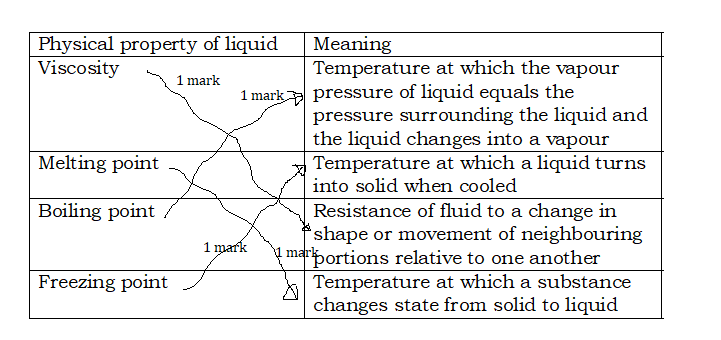    b)(i)Liquid is  viscous (2marks)It has fixed volume (2marks)               It does not have fixed shape etc.      (ii)Solid is rigid (2marks) It has definite volume (2marks) definite shape         etc.14) a)(i)It is a vector quantity(1mark)           It has both magnitude (1mark) and direction (1mark)        (ii)  (1 mark)            (1mark) F=6x10-3 x3 N= 18x10-3 N (1mark) or 0.018 N       b) The Coulomb force (1mark)                          (1mark)                                           d = 3x10-2 m(1mark)       c) (i)                   (1mark)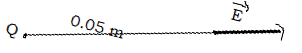           (ii)The electric field strength  (1mark)                    (1 mark) 15)a)(i)Any three elements 1 marksx3 =3 marks   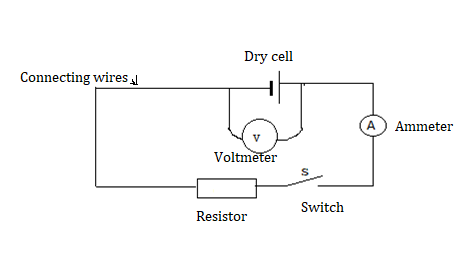     (ii)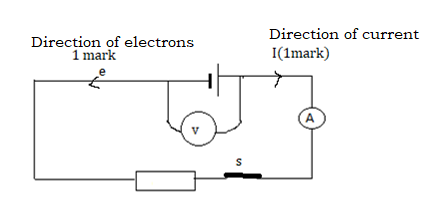    b)(i) The potential difference V=RI (1mark)                                                   =5Ωx0.4A (1mark) =2 V (1mark)     (ii) t =2 min =60x2 s =120 s (1mark)     (iii)Energy dissipated E=VIt (1mark) or RI2t                                         =2x0.4 x120 J (1 mark) =96 J(1mark)16)a)(i)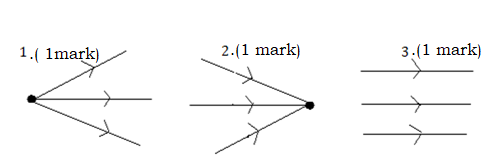         (ii) Parallel beam   (1mark       b)(i)B is a pinhole (1mark)           (ii)Image is real (1mark) inverted (1mark) smaller than the object                          (1mark)          NB: Inverted image means image that is upside-down compared to              the orientation of the object or image that has a vertical orientation             opposite to that of the object.          (iii) m=0.2   and  (1mark)    ,actual  size  of the object                  is  1mark)      c)(i)Light reflects (1mark)  (ii)Opaque (1mark)Physical quantityFundamental physical quantity Symbol of S I unitMeasuring instrumentTimeYes(1mark)  s (1mark)Stop  clock(1mark),watchLength (1mark)Yes Ruler (1mark) metre rule, micrometer screw gauge ,vernier caliper, tape metre DensityNo (1mark) (1mark)Densimeter (1mark) lactometer, hydrometer Electric current (1mark)Yes A (1mark)Ammeter WeightNo (1mark)Newton (N)Force meter(1mark) or force gauge, spring balance, newton meter 